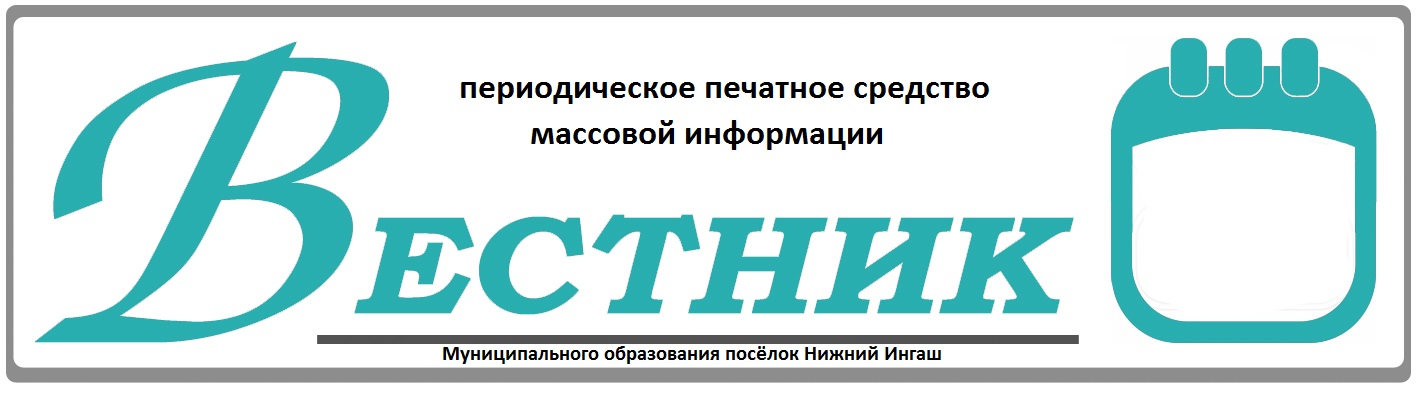 Официально________________________________                                                                     СОДЕРЖАНИЕ:ИЗБИРАТЕЛЬНАЯ КОМИССИЯ МУНИЦИПАЛЬНОГО ОБРАЗОВАНИЯпоселок Нижний ИнгашРЕШЕНИЕ«26»  июня  2020 года						                                    № 4Об утверждении образца заполнения подписного листа для сбора подписей избирателей в поддержку выдвижения (самовыдвижения) кандидатов, списков кандидатов в депутаты на выборах депутатов  Нижнеингашского поселкового Совета депутатовВ соответствии с пунктом 8.1 статьи 37 Федерального закона от 12 июня 2002 года № 67-ФЗ «Об основных гарантиях избирательных прав и права на участие в референдуме граждан Российской Федерации» избирательная комиссия муниципального образования поселок Нижний, РЕШИЛА:          Утвердить образец заполнения подписного листа для сбора подписей избирателей в поддержку самовыдвижения (выдвижения от избирательного объединения) кандидата в депутаты на выборах депутатов  Нижнеингашского поселкового Совета депутатов по многомандатному  избирательному округу в части, касающейся наименования представительного органа муниципального образования,  наименования муниципального образования, субъекта  Российской Федерации, наименования и номера избирательного округа,  согласно   приложению  №1.2. Опубликовать настоящее решение в периодическом печатном средстве массовой информации «Вестник муниципального образования поселок Нижний Ингаш»Председатель избирательной комиссии муниципального образования                                  В.А. Демиденко     Секретарь избирательной комиссии муниципального образования                           А.С. Гузей                  МП(Окончание на стр.2)14 июля 2020 года                                                                                                                                                                                                                                                            ВЕСТНИК №28                          Приложение №1подписной листВыборы депутатов  Нижнеингашского поселкового Совета депутатовМы, нижеподписавшиеся, поддерживаем  (самовыдвижение или выдвижение от избирательного объединения с указанием наименования избирательного объединения)проживающего  	.(наименование субъекта Российской Федерации, района, города, иного населенного пункта, где находится место жительства)Подписной лист удостоверяю:  (фамилия, имя, отчество, дата рождения, адрес места жительства 2, серия и номер паспорта или документа, заменяющего паспорт гражданина, с указанием даты его выдачи, наименования или кода выдавшего его органа, подпись лица, осуществлявшего сбор подписей, и дата ее внесения)Кандидат  (фамилия, имя, отчество, подпись и дата ее внесения)Примечание. Если у кандидата, данные которого указываются в подписном листе, имелась или имеется судимость, в подписном листе после отчества кандидата указываются сведения о судимости кандидата. Если кандидат, сведения о котором содержатся в подписном листе, в заявлении о согласии баллотироваться в соответствии с пунктом 2 статьи 33 Федерального закона “Об основных гарантиях избирательных прав и права на участие в референдуме граждан Российской Федерации” указал свою принадлежность к политической партии либо иному общественному объединению и свой статус в данной политической партии либо данном общественном объединении, сведения об этом указываются в подписном листе после сведений о месте жительства кандидата или после сведений о судимости кандидата. Подписной лист изготавливается для заполнения только с одной стороны и должен содержать пять строк для проставления подписей избирателей(Окончание на стр.3)14 июля 2020 года                                                                                                                                                                                                                                                            ВЕСТНИК №28                   Учредители:Нижнеингашский поселковый Совет депутатовАдминистрация поселка Нижний ИнгашНижнеингашского районаКрасноярского края663850 Красноярский край,Нижнеингашский район, п. Нижний Ингаш, ул. Ленина 160                                                                                                                 Ответственный     за выпуск:                                                                      Выходит                                     Фрицлер И.В.                                                                   1 раз в месяц                                                                 Распространение                             Телефон:                                                                      Бесплатно                               8 (39171) 22-4-18                                                                        Тираж                                    8 (39171) 22-1-19                                                                 30 экземпляров                                 Факс:                                                                                                                     8(39171) 21-3-10 1Решение №4 от 26.06.2020 года  «Об утверждении образца заполнения подписного листа для сбора подписей избирателей в поддержку выдвижения (самовыдвижения) кандидатов, списков кандидатов в депутаты на выборах депутатов  Нижнеингашского поселкового Совета депутатов»1-3 стр.“13”Сентября   2020годакандидата в депутаты помногомандатному избирательному округу №гражданина Российской Федерации(наименование или номер избирательного округа)(фамилия, имя, отчество)родившегося, работающего(дата рождения)(место работы, занимаемая должность или род занятий; если кандидат является депутатом и осуществляет свои полномочия
на непостоянной основе, – сведения об этом с указанием наименования соответствующего представительного органа)№ п/пФамилия, имя, отчествоГод рождения
(в возрасте 18 лет – дополнительно число и месяц рождения)Адрес места жительства Серия и номер паспорта или документа, заменяющего паспорт гражданинаДата внесения подписиПодпись12345